Ai Signori Genitori/Tutori dell’Alunna/oClasse … Sez. …. Plesso……………….OGGETTO: Comunicazione assenze – Alunna/o ……………………….Nonostante la precedente comunicazione Prot. n. ……………. del ………… il numero di assenze effettuate dall’alunna/o ……………………………. Classe …… Sez. ….. Plesso ……………………………. è pari a giorni …….A norma di legge (art. 14 del DPR 122/2009- d.lgs. 62/2017)  per essere ammessi allo scrutinio finale è necessario aver frequentato non meno dei 3/4 delle lezioni annuali, pari a n. 153 giorni.Qualora questa Istituzione Scolastica non dovesse riscontrare piena collaborazione da parte della famiglia nel sostenere l’impegno del discente nello studio e nella frequenza si vedrà costretta ad inoltrare formale segnalazione ai Servizi Sociali competenti per materia e territorio.La Coordinatrice/Il Coordinatore di Classe ………………………………………………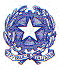 Ministero dell’Istruzione, dell’Università e della Ricerca Ambito Scolastico CE/7ISTITUTO COMPRENSIVO STATALE“COLLECINI – GIOVANNI XXIII”SAN LEUCIO – CASTEL MORRONEVia Giardini Reali n. 44 - 81100 CasertaTel. 0823/1444425 –Codice Ministeriale CEIC80800N – Codice Fiscale 93036920614Sito Web: www.collecini.edu.it E-Mail: ceic80800n@istruzione.it – Pec: ceic80800n@pec.istruzione.it